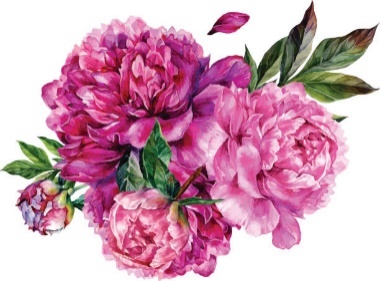 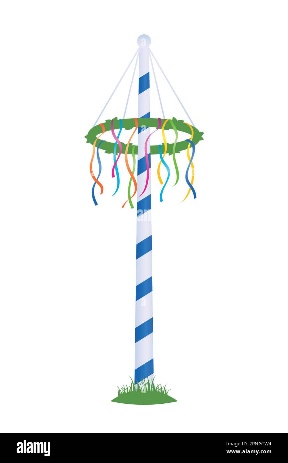 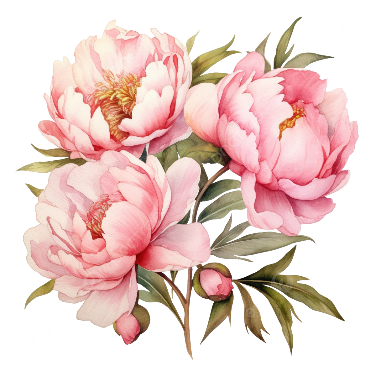 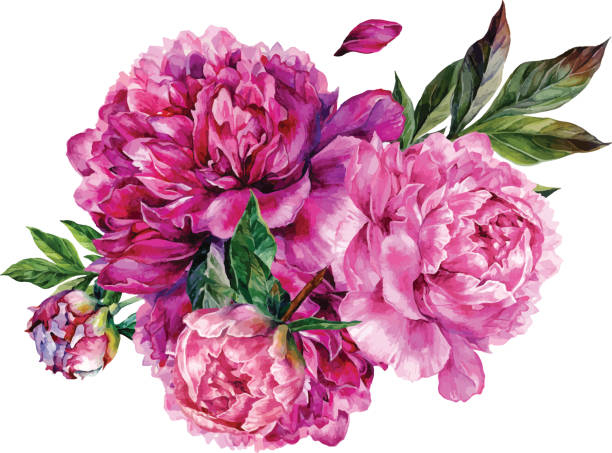 Unsere Speisen können Allergene enthalten. Die Liste der Hauptallergene finden Sie nach EU-Verordnung neben dem Speiseplan.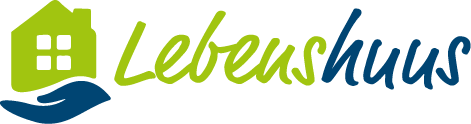     Die Nährwertangaben beziehen sich auf eine durchschnittliche Portion in Kilokalorien. Die Angaben werden auf Basis zugrunde liegender Rezepturen und Portionsempfehlungen, sowie aktueller Nährwerttabellen berechnet. Alle Speisen werden nach ernährungsphysiologischen Gesichtspunkten zubereitet.Wir wünschen Ihnen einen Guten Appetit!Hauswirtschaftsleitung:   Klinkenborg   	5MontagDienstagMittwochDonnerstagFreitagSamstagSonntagFrühstück u. AbendbrotKaffee, Tee, Milch usw.; versch. Brot- und Brötchensorten sowie abwechselnd Wurst, Käse, Quark, Konfitüre, Honig, Nuss-Nugat-Creme; Butter und Margarine; Mittwoch und Sonntag EiKaffee, Tee, Milch usw.; versch. Brot- und Brötchensorten sowie abwechselnd Wurst, Käse, Quark, Konfitüre, Honig, Nuss-Nugat-Creme; Butter und Margarine; Mittwoch und Sonntag EiKaffee, Tee, Milch usw.; versch. Brot- und Brötchensorten sowie abwechselnd Wurst, Käse, Quark, Konfitüre, Honig, Nuss-Nugat-Creme; Butter und Margarine; Mittwoch und Sonntag EiKaffee, Tee, Milch usw.; versch. Brot- und Brötchensorten sowie abwechselnd Wurst, Käse, Quark, Konfitüre, Honig, Nuss-Nugat-Creme; Butter und Margarine; Mittwoch und Sonntag EiKaffee, Tee, Milch usw.; versch. Brot- und Brötchensorten sowie abwechselnd Wurst, Käse, Quark, Konfitüre, Honig, Nuss-Nugat-Creme; Butter und Margarine; Mittwoch und Sonntag EiKaffee, Tee, Milch usw.; versch. Brot- und Brötchensorten sowie abwechselnd Wurst, Käse, Quark, Konfitüre, Honig, Nuss-Nugat-Creme; Butter und Margarine; Mittwoch und Sonntag EiKaffee, Tee, Milch usw.; versch. Brot- und Brötchensorten sowie abwechselnd Wurst, Käse, Quark, Konfitüre, Honig, Nuss-Nugat-Creme; Butter und Margarine; Mittwoch und Sonntag EiMenü ILinsensuppe mit EinlageA, C, GKartoffelgratin mit kleinen RostbratwürstenA, C, GHähnchenkeule, dazu Kaisergemüse, Kartoffeln und Soße A, C, GBrechbohneneintopf mit frischem SpeckA, C, GMatjes in Hausfrauensoße, dazu Kartoffeln und SalatA, C, D, GKartoffelpuffermit ApfelmusA, C, GRollbraten, dazu Rotkohl, Kartoffeln und SoßeA, C, GMenü 2Camembert, dazuPreiselbeerenund BrotA, C, GGeschnetzeltes mit Champignons und SpätzleA, C, GKartoffelsuppemit EinlageA, C, GReis-Gemüse-PfanneA, GHackbällchen in Tomatensoße,dazu Kartoffeln und SalatA, C, GKäselauch-suppe mit BrotA, C, GHackbraten, dazu gegrilltes Gemüse Kartoffeln und SoßeA, C, GDessertJoghurtG, 9aVanillepudding  A, GObst Schokopudding A, GRote Grütze mit Vanillesoße A, C, GObstA, C, GEisG,9aBeilageFisch in TomatensoßeA, C, GNudelsalat mit CevapciciA, C, GM 1Kcal 244Kcal 412Kcal 460Kcal 450Kcal 620Kcal 438Kcal 660M 2Kcal 320Kcal 420Kcal 400Kcal 520Kcal 390Kcal 450Kcal 550DKcal 103Kcal 196Kcal 122Kcal 185Kcal 182Kcal 150Kcal 170AKcal 300Kcal 521